UNIVERSITY MAIN STORE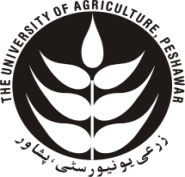 The University of Agriculture PeshawarPh: (091) 922-1166/922-1304, Ext. 3191Fax: (091) 922-1262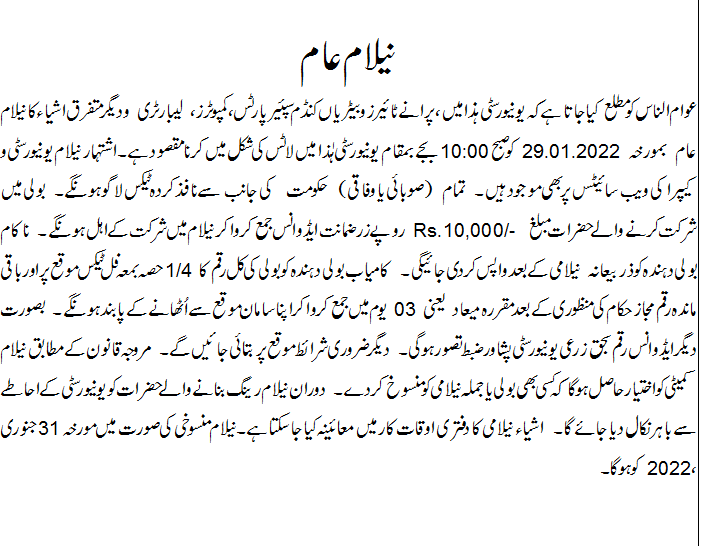 No./UMS/FDDated: